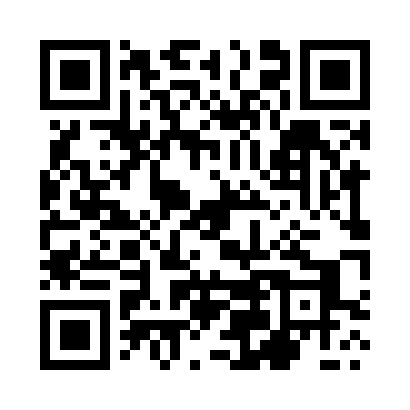 Prayer times for Raszowl, PolandMon 1 Apr 2024 - Tue 30 Apr 2024High Latitude Method: Angle Based RulePrayer Calculation Method: Muslim World LeagueAsar Calculation Method: HanafiPrayer times provided by https://www.salahtimes.comDateDayFajrSunriseDhuhrAsrMaghribIsha1Mon4:216:1412:425:107:108:562Tue4:196:1212:425:117:128:583Wed4:166:1012:415:127:139:004Thu4:136:0812:415:137:159:025Fri4:116:0612:415:147:169:056Sat4:086:0412:405:157:189:077Sun4:056:0212:405:167:199:098Mon4:036:0012:405:177:219:119Tue4:005:5712:405:187:239:1310Wed3:575:5512:395:197:249:1511Thu3:545:5312:395:207:269:1712Fri3:525:5112:395:227:279:1913Sat3:495:4912:385:237:299:2114Sun3:465:4712:385:247:309:2415Mon3:435:4512:385:257:329:2616Tue3:415:4312:385:267:339:2817Wed3:385:4112:385:277:359:3018Thu3:355:3912:375:287:369:3319Fri3:325:3712:375:297:389:3520Sat3:295:3512:375:307:409:3721Sun3:265:3312:375:317:419:4022Mon3:235:3112:375:327:439:4223Tue3:215:2912:365:337:449:4524Wed3:185:2712:365:347:469:4725Thu3:155:2612:365:357:479:4926Fri3:125:2412:365:367:499:5227Sat3:095:2212:365:377:509:5428Sun3:065:2012:365:377:529:5729Mon3:035:1812:355:387:539:5930Tue3:005:1612:355:397:5510:02